Dear Parent/Guardian~I hope this resource will be helpful in keeping your kiddos from jumping on the couch or staring endlessly at screens all day, during this unscheduled time away from school.Most of the activities they should be able to do on their own, other than a few that can be enjoyed with another household member. They should all be easy for the kids to do safely. I tried to limit most of them to inside, in the event you needed to work from home, or did not have a safe outside moving space available. Feel free to add on your own healthy activities if you think of some or have the resources to allow them.Please know that this challenge is entirely optional, and feel free to encourage your kiddo to participate to the extent that it works for your household.! You can use the star chart to keep track and motivate your child to complete as many healthy activities as possible.  Another option for fun is the Move It or Lose It game attached too!You may also want to consider using GONoodle, even if doing the challenge does not work for you. I was able to access quite a few fun, movement based videos, by searching on Youtube for the GoNoodle ‘station’.  There is a wide variety to choose from, from fast paced dances to slow stress managing. An additional resource that may be an enjoyable option is a site called Fluency and Fitness. During this time, they are offering a 21 day membership free of charge for families to use. They focus more on reading and math~ but routinely mix in a burst of a fitness activity in between, so it may be wonderful from both a learning, and movement standpoint. This link will help you to find it easilyhttps://fluencyandfitness.com/register/school-closures/Have fun and looking forward to seeing your kiddos again soon!Elena, Andrea and Alejandra Staying Home Days Healthy Challenge!Staying Home Days Healthy Challenge!Name:____________________________________Each time you do an activity, write down the number inside a star! Try to do at least 3 each day~ MOST days!!Total staying home activities ____________________                                  Grownup Initials____________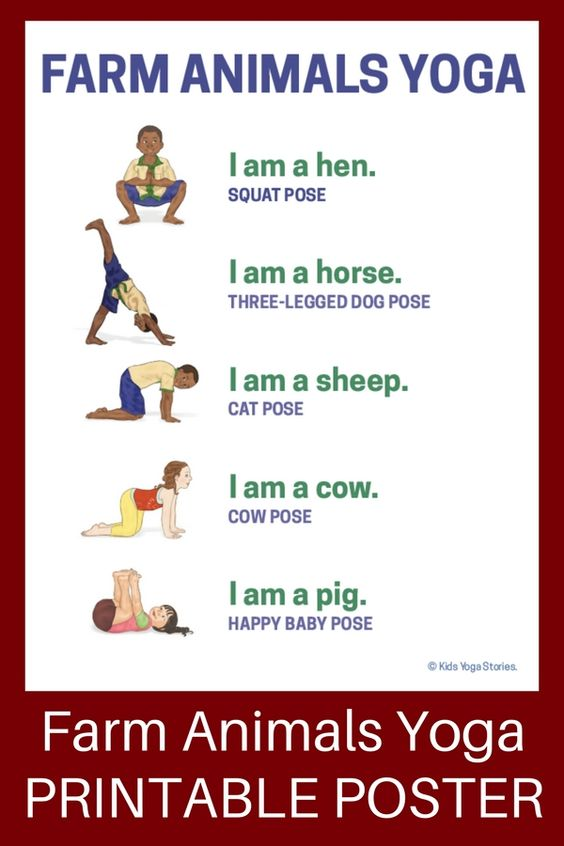 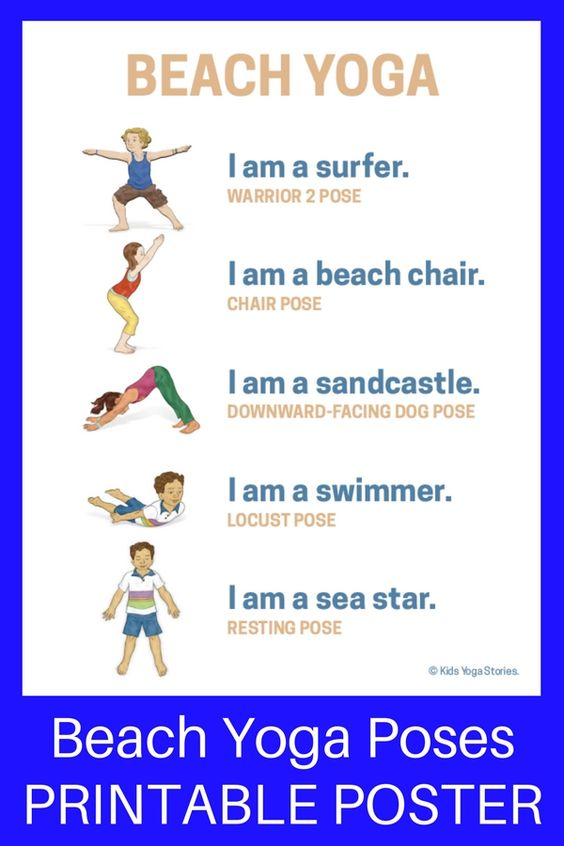 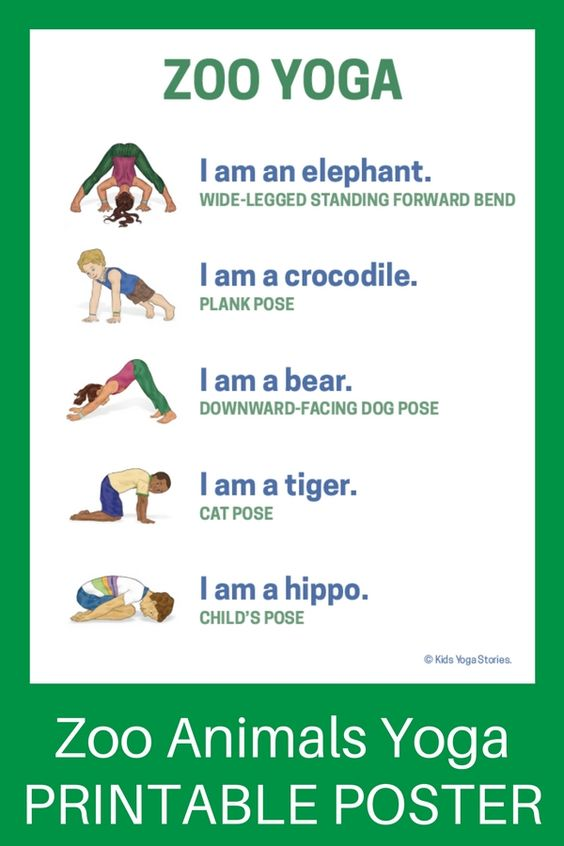 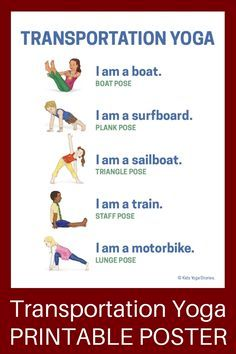 1.Balloon BangWith a partner, or by yourself,try to keep a balloon in the air as long as you can2. Quarter SaysA quarter is 25 cents!Do 25 of each:-Jumps-Heel Raises-Arm Circles3. Silly SweatyMove around safely however you want until you start to get sweaty and your heart is beating fast!4. Line JumpsUse socks to make a line on the floor. Jump back and forth as fast as you can for 30 seconds (be sure to put the socks away) 5. Dance DanceTurn on your favorite song, or even just the radio. Dance however you want for the entire song!6. BicyclesLie on your back and move your legs like you’re riding a bike to strengthen your stomach muscles 7. GONoodleAsk someone to help turn on a GONoodle video (or two!!) and have fun moving along8. Crazy 8’s-8 jumping jacks-8 silly shakes -8 seconds of dead bug-8 cross crawls-8 star jumps9.Cobra PushLie on your tummy and push your shirt off the ground for 10 seconds. Do it 10 times.10. Yoga TimePick a yoga card and do each of the poses on it for 20 seconds each11. Star JumpsJump up with your arms and legs spread out like a star. Do 10, then rest and  do 10 more!12.Play CatchGrab any ball and play catch with a family member. Be sure to keep your eye on the ball!13.Bear WalkWith your bottom in the air, step forward with your right hand and left foot. Then move your left hand and right foot forward!14.Boat PoseHold boat pose for 15 seconds.Do it three times!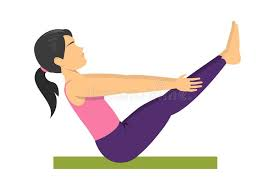 15.I Spy WalkGo for a walk with a family member while you play ‘I spy’.Check with a grownup to decide if you should walk inside or out!16.Target TossFind a pair of socks to make a ball. Use an underhand throw to get them into an empty box or basket. Back up a step when you make it in!17. PE PretendPretend to:- sit in a chair for 10 seconds-roll a bowling ball at 10 pins-ride a horse 10 steps forward-shoot 10 basketballs 18.Jumping BeansBe creative and see how many different ways you can jump rope. Use a pretend rope if you need to!19.TV TimeOutDuring the commercial break take a walk. See how many rooms you can walk through before the show starts again!20.Balloon DanceStand back to back with a partner. Turn on some music and dance without dropping the balloon21.Wacky WordsWrite down all the active words you can think of. Then, safely try to act them all out!22.MiniMotor MovePut together a big puzzle or write the whole alphabet. When you finish, jump as high as you can 10 times to celebrate23.Balance PoseBalance on your right hand and left knee for 30 seconds, then switch sides and do it again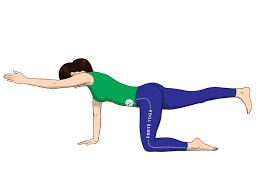 24.Take a WalkGo for a walk with the grownup who takes care of you. Look for something that starts with each letter of the alphabet while you walk25.Radio RunGet help to play your favorite song and run in place until the song is over26.Get Out!Take your grownups outside and show them your best moves for at least 15 minutes27.Clap and CatchThrow a soft object in the air. See how many times you can clap before you catch it28.Show Show OffDo as many jumping jacks as you can during the commercial of your favorite show29.Music MoverPlay your favorite music for 10 minutes and try to dance the whole time 30.Countdown-10 frog jumps-9 supermans-8 cross crawls-7 arm circles-6 jumping jacks-Repeat with 5-1Day 1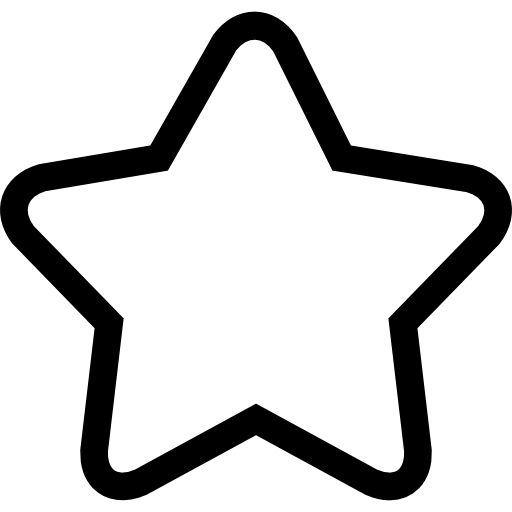 Day 2Day 3Day 4Day 5Day 6Day 7Day 8Day 9Day 10Day 11Day 12Day 13Day 14FINISH!!Long Jump! Jump as far forward as you can, then move one extra space.Long Jump! Jump as far forward as you can, then move one extra space.Long Jump! Jump as far forward as you can, then move one extra space.Move It     orLose It!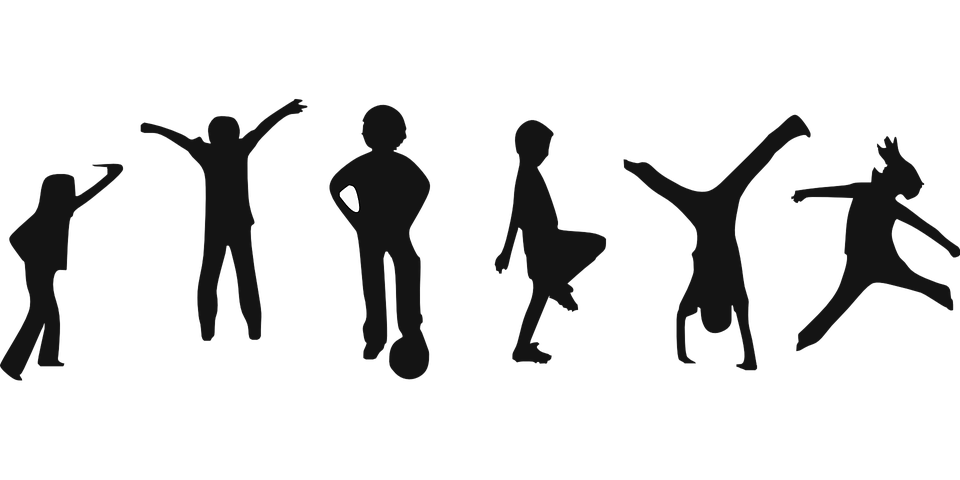 Oh No! You’re out of breath, lose a turn.Move It     orLose It!Dead Bug 8 secondsJump side to side as you count to 30Touch your Head, Shoulder, Knees and Toes, 9 timesRules to Play!1. Roll a dice or spin a spinner2. Move that number of spaces3. Follow the written directions if you land on a spot4. Celebrate when you reach the finish line!Do 10 cross crawls on each sideRules to Play!1. Roll a dice or spin a spinner2. Move that number of spaces3. Follow the written directions if you land on a spot4. Celebrate when you reach the finish line!Your laces are untied! Go back to start.Superman8 secondsRules to Play!1. Roll a dice or spin a spinner2. Move that number of spaces3. Follow the written directions if you land on a spot4. Celebrate when you reach the finish line!Crab walk while you sing the whole alphabet song.Count to 30while you run in placeYou had a great warmup, move ahead 3 spaces.Rules to Play!1. Roll a dice or spin a spinner2. Move that number of spaces3. Follow the written directions if you land on a spot4. Celebrate when you reach the finish line!Rules to Play!1. Roll a dice or spin a spinner2. Move that number of spaces3. Follow the written directions if you land on a spot4. Celebrate when you reach the finish line!Oh No! You stopped to watch TV. Go Back Warm up 10 Jumping JacksYou’re full of energy! Do 10 star jumps then take another turn!Balance on one leg for 15 seconds, switch legs and repeat.START!!